Poptávám: papír nebo výrobky z papírukartonové krabičky bílé s s potiskem (grafiku dodám vlastní)Rozměry: 200x100x100mm cca 300-1000ksRozměry: 200x200x100mm cca 300-500kspreferuji nejlevnější variantu krabičky.Kartonu 3VVL, nebo navrhněte . V krabičkách budou uložené igelitové sáčky se jemnou sypkou hmotou jako je sádra. Krabičky budou přepravovány zásilkovou službou a měli by takové přepravě odolat.způsob jakým bude docíleno potisku kartonu prosím navrhněte, možno i alternativa navlíkací potištěná nohavice jako přebal.rozhodující je cena a možnost odběru menšího množství kusů.přípustné provedení krabiček viz obrázky zde níže:0212 Skládaná krabice (M/A)S k sobě doléhajícími vnějšími klopami dna, zasouvacím víkem a stranovými klopami na těle (dno může být v provedení odpovídajícím 0201 až 0206).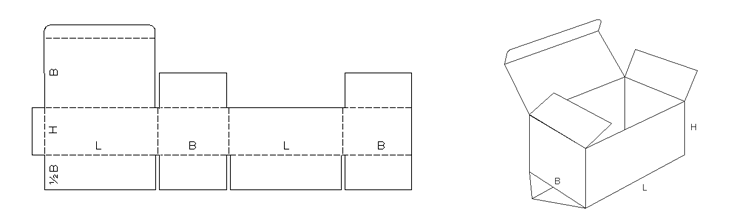 211 Skládaná krabice (M)Se zasouvacím dnem (ukotveným v přední stěně), zasouvacím víkem (ukotveným v zadní stěně) a stranovými klopami na těle.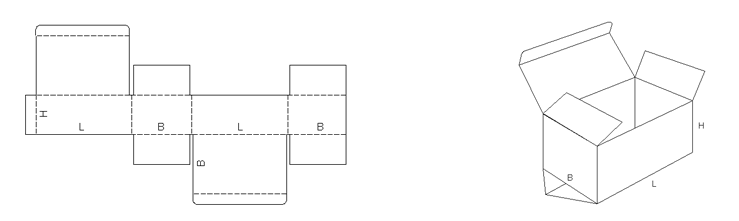 0210 Skládaná krabice (M)Se zasouvacím dnem a víkem (ukotveným v zadní stěně) a stranovými klopami na těle.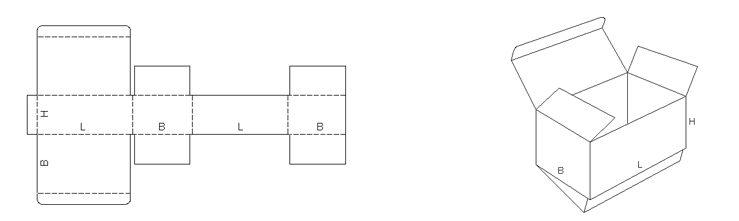 0206 Klopová krabice (M/A)Klopová krabice s k sobě doléhajícími vnitřními a plně se překrývajícími vnějšími klopami dna a víka.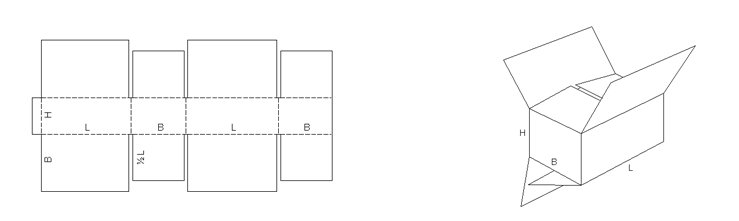 0203 Klopová krabice (M/A)Klopová krabice s plně se překrývajícími vnějšími klopami dna i víka.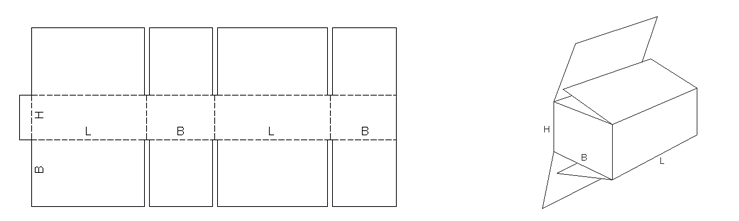 